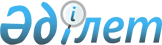 Об изменении границы Махамбетского района Атырауской областиПостановление Правительства Республики Казахстан от 19 октября 2000 года N 1566

      В соответствии со статьей 10 Закона Республики Казахстан от 8 декабря 1993 года Z934200_ "Об административно-территориальном устройстве Республики Казахстан", на основании предложения представительных и исполнительных органов Атырауской области Правительство Республики Казахстан постановляет: 

      1. Изменить границы Махамбетского района Атырауской области, включив в его черту земли общей площадью 44146 га, в том числе из земель Актогайского сельского округа Исатайского района - 43986 га и Атырауского нефтепроводного управления города Атырау - 160 га согласно приложению. 

      2. Комитету по делам строительства Министерства энергетики, индустрии и торговли Республики Казахстан и Агентству Республики Казахстан по управлению земельными ресурсами внести соответствующие изменения в генеральной план города Атырау и в земельно-кадастровую документацию. 

      3. Настоящее постановление вступает в силу со дня подписания. 

 

     Премьер-Министр  Республики Казахстан

                                            Приложение                                            к постановлению Правительства                                             Республики Казахстан                                            от 19 октября 2000 года N 1566  



 

                                Экспликация          части земель Актогайского сельского округа Исатайского         района и Атырауского нефтепроводного управления города       Атырау, включаемых в административную границу Махамбетского                       района Атырауской области  ---------------------------------------------------------------------------N  !Наименование     !Всего  ! в том числе:        !Итого        !Прочихп/п!районов          !земель !---------------------!сельхозугодий!земель   !                 !(га)   !пашни!залежь!пастбища!             ! --------------------------------------------------------------------------- 1  Исатайский район  43986    130   2319   40975     43424        562 2  Атырауское     нефтепроводное      160     -      -       50        50        110    управление     города Атырау          Итого земель      44146    130   2319   41025     43474        672     __________________________________________________________________________     (Специалисты: Мартина Н.А.,                   Умбетова А.М.) 
					© 2012. РГП на ПХВ «Институт законодательства и правовой информации Республики Казахстан» Министерства юстиции Республики Казахстан
				